PREDŠOLSKA PLESNA USTVARJALNICA(teden od 18.5. do 12.5.2020)7. NALOGADragi moji,kot kaže naše plesno delo ostaja del izobraževalnega procesa na daljavo.Tokrat naj vam predstavim TONČKA BALONČKA.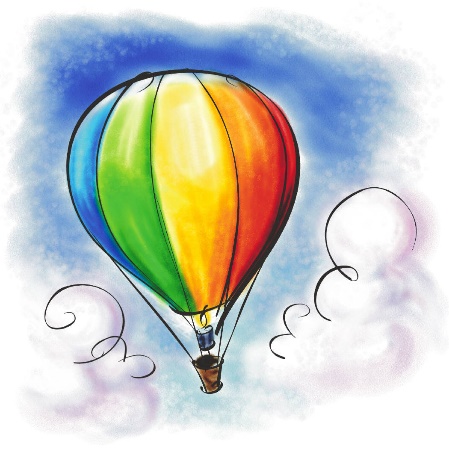 Link do slikovnega materiala in glasbe: https://www.youtube.com/watch?v=JW51GUGexNM Balonček bombonček se je strašansko dolgočasil, zato se je odpravil raziskovati svet. Vdihnil je veliko zraka in poletel. Po kratkem času se je spustil na tla in se znašel pred  majhno polžjo hišico. Potrkal je na vrata in iz luknjice sta najprej pokukala dva rožička in potem dolgo slinasto telo. Iz hišice je prilezel počasen polžek. A le-ta je bil zanj prepočasen, živ dolgčas!!! Zato se je od polžka poslovil in odpravil naprej. Letel je in se spustil na tla pred veliko luknjo v travi.  Ku-ku, kdo živi v tej luknjici? UUUUUPSSSS….iz luknjice je švignilo nekaj kosmatega z dolgimi ušesi. »Živijo, živijo, živijo«, je hitel pozdravljati rjav poskočni in hitri zajček. »A greš z menoj?«, ga je povabil? A bil je tako hiter, da mu Balonček bombonček ni mogel slediti, zato ga je pustil, da divja po travniku, sam pa se je odpravil naprej. Pogledal je dol in natančno pod seboj zagledal velikega, težkega slona, ki se je tuširal ob veliki rjavi mlaki. Balonček se je spustil k slonu, ki se je premaknil in stopil iz mlake. Začel se je zibati sem ter tja in opletati z dolgim rilcem. Tako močno, da je skoraj oplazil Balončka. S slonom se pa ne bom igral, me lahko poškoduje in potepta!  Tole pa niso ravno prijatelji za skupno igro. Polž je prepočasen, zajček prehiter, slon pa pretežak. Kar domov se odpravim, si je rekel Balonček bombonček in odlebdel proti domu.  NALOGA: Plešite, sestavite kratek ples o malem Balončku bombončku. Kot vidite ima glasba več delov. Del, ki predstavlja balončka se večkrat ponovi, vmes je pa glasba počasna za polžka, hitra za zajčka in težka za slona. Uživajte v ustvarjanju, ko se spet srečamo, pa mi boste pokazali vaš ples o Balončku bombončku.  Če imate še kaj energije pa ste seveda vabljeni, da v plesni zvezek narišete kakšen utrinek tega plesnega izziva.Vesela bom kakršnega koli odziva (medved.spela@gmail.com ali 041 591 644)Vedite, da sem vam vedno na voljo.Vse dobro želim in ponovno vas srčno objemam na daljavo,Špela Medved.